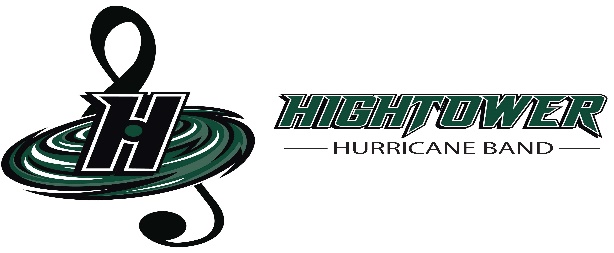 Hightower High School Band Booster Organization General Parent Meeting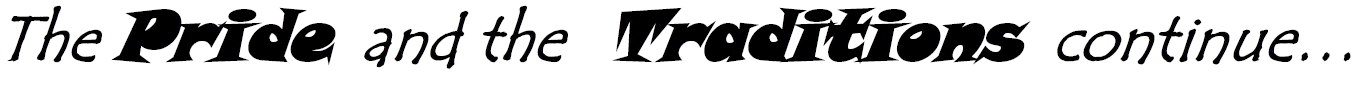 www.canenationband.comMay 23, 2023In PersonEstablish Quorum, Call to Order:  at 7:05pm by L. BaileySecretary’s Report:  Copies of meeting minutes were emailed to board.Treasurer’s Report:	Beginning Balance as of May 23, 2023: $15,548.39				Income:  $4,801.48Expenses: $4,067.59				Ending Balance as of May 23, 2023: $15,548.39Amegy Band Balance as of May 23, 2023: President’s Report:         - Review of Action Items:         - update Cane Nation Website (last updated April 2023 L. Bailey)                 - Charms/update student accounts                                                                 Fundraisers:                   Kroger               - Still ongoing               - Information is provided on the Cane Nation Website                   http://www.canenationband.com/#/End of the year to do list:Past due band fees due May 1stFill out registration JotForm for the 2023-2024 school yearDon’t forget to check out our website: http://www.canenationband.com/#/Please join charms so you may have access to your student’s account:http://www.canenationband.com/uploads/1/2/5/4/125418143/charms_access.pdfPlease join the band app for yearly communication from the Directors and Booster: Hey, join our 'Hightower Hurricane Band' group on BAND - The app for groups and communities! https://band.us/n/a1ab9fB5EeRcWPlease follow:We Are Hightower FB page@highowermarchingcanes-Band and Guard Instagram page@hightowercolorguard-Color Guard Instagram page Parent Volunteer Committees for the 2023-2024 school year:(please consider signing up!)Fundraiser CommitteeSponsor/Donation CommitteePit Crew/Prop Team CommitteeUniform CommitteeTailgating/Homecoming CommitteeBanquet CommitteeNomination Committee (in need of 2 parents not on the Booster)Meal CommitteeVolunteer Committee10.Senior Night Committee     •  Other questions, business, and items to handleOther Officer Reports: Sponsor/Donation:Sienna Plantation Animal Hospital 3 Color Guard Donations HEB The Blackbaud Giving FundRaising Cane                   Committee Reports:    Upcoming Dates:General Parent Meeting 5/23/2023Physicals due 5/24/23HHS Graduation 5/27/2023Leadership Camp 5/30-6/2 2023 (location Kempner)Color Guard Camp 6/5-6/8 2023 Cancelled and 6/19-6/22 2023(still ongoing)Band Camp Starts July 17Principal & Directors Report:Updates on our current directionNeedsOld Business:     •	Deadline for past due Band and Color Guard fees May 1st!New Business:Items for Next MeetingAdjournment: at 7:35pm by L. Bailey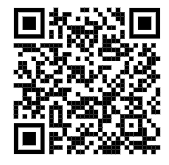 Criminal History Application Link Forward Approval Email to canenationband@gmail.com 